Информация об ответственности за хранение и сбыт 
курительных смесей «СПАЙС»


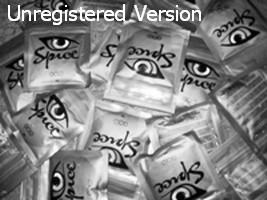   Согласно перечню наркотических средств, психотропных веществ и их прекурсоров, подлежащих государственному контролю в Республике Беларусь утвержденному Постановлением Минздрава Республики Беларусь от 28.05.2003 № 26, «курительные смеси» отнесены к особо опасным психотропным веществам.
  За незаконный оборот особо опасных психотропных веществ предусмотрена уголовная ответственность в соответствии с ч.ч. 1 (хранение) и 3 (сбыт) ст. 328 УК Республики Беларусь.  ч. 1 ст. 328  Незаконные без цели сбыта изготовление, переработка, приобретение, хранение, перевозка или пересылка наркотических средств, психотропных веществ либо их прекурсоров или аналогов -наказывается ограничением свободы на срок до пяти лет или лишением свободы на срок от двух до пяти лет. ч. 2 ст. 328  Незаконные с целью сбыта изготовление, переработка, приобретение, хранение, перевозка или пересылка либо незаконный сбыт наркотических средств, психотропных веществ либо их прекурсоров или аналогов -наказывается лишением свободы на срок от пяти до восьми лет с конфискацией имущества или без конфискации.
ч. 3. ст. 328Действия, предусмотренные ч. 2 настоящей статьи, совершенные группой лиц, либо должностным лицом с использованием своих служебных полномочий, либо лицом, ранее совершившим преступления, предусмотренные статьями 327-329 или 331 настоящего кодекса, либо в отношении наркотических средств, психотропных веществ, их аналогов в крупном размере, либо в отношении особо опасных наркотических средств или психотропных веществ, либо сбыт наркотических средств, психотропных веществ, их прекурсоров или аналогов на территории учреждения образования, организации здравоохранения, воинской части, исправительного учреждения, арестного дома, в местах содержания под стражей или в месте проведения спортивных, культурно-массовых либо иных массовых мероприятий - наказываются лишением свободы на срок от восьми до тринадцати лет с конфискацией имущества или без конфискации.
